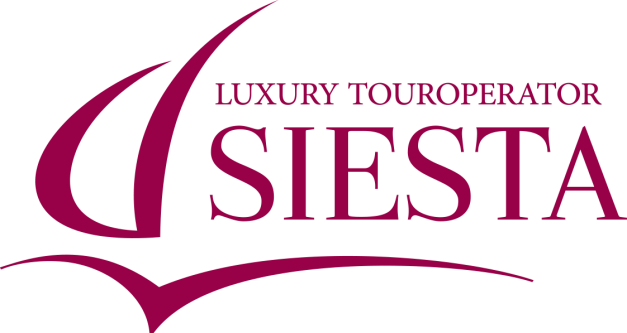  Групповые экскурсии  2019-2020 комиссия агентам -8%Цена указана в USDВыезд на экскурсии из отелей: Нетании, Тель Авива, Иерусалима (не все экскурсии)Выезд из отелей Хайфы – доплата за каждое направление (уточнять с оператором) Выезд из отеля Хайфы  – доплата Выезд из некоторых отелей Иерусалима – невозможен. Детали уточняйте с операторомПри посещении экскурсии Вифлеем – обязательно наличие паспорта	ИЕРУСАЛИМ		ИЕРУСАЛИМ		ИЕРУСАЛИМ		ИЕРУСАЛИМ	Иерусалим обзорный и Яд ВашемВсемирно известный институт и музей Героизма и Катастрофы Европейского еврейства «Яд Ва-Шем». Новый исторический музей мемориала, где представлены уникальные экспозиции, рассказывающие о катастрофе европейского еврейства. Туристы посещают также Зал Памяти и Детский мемориал,  аллею праведников мира – так называют тех не евреев, которые рискуя собственной жизнью, пытались спасти евреев.Новый Иерусалим. Парламент ( Кнессет), Высший суд, Резиденция главы Израильского правительства. В обзорную экскурсию по Иерусалиму входят ещё два важнейших места в городе–Стена Плача и Храм Гроба Господня  (более подробно смотреть описание экскурсии « Иерусалим – Вифлеем). Понедельник 25$Иерусалим христианскийПанорама Иерусалима со смотровой площадки Масленичной горы, где Иисус молился со своими учениками - Гефсиманский сад. В центре сада Церковь Страстей господних (Церковь всех наций). Храм Успения Богородицы, в котором погребена Богоматерь. На Сионской горе находится Горница Тайной Вечери - место проведения Пасхальной вечери. Трагический путь - путь Скорби, 5 последних остановок Христа до места его распятия, смерти и воскресения. Храм Гроба Господня - одна из величайших святынь в христианстве. Современный Храм Гроба Господня, Голгофа, часовня  Воскресения. Также в состав Храма Гроба Господня входят многочисленные приделы, часовни и монастыри, принадлежащие разным конфессиям. Стена Плача - самое священное место в иудаизме.Понедельник ВторникЧетвергСуббота25$Иерусалим - город трёх религийИерусалим - Святой город  трех основных мировых религий. Панорама Иерусалима исторической его части и современной.  Обзорная экскурсия по еврейскому, христианскому  и армянскому кварталам Старого города.  Гора Сион - место избранное Богом. Именно здесь, на Сионе, царь Давид, завоевав город Иевус, воздвиг дворец, куда перенес Ковчег Завета. Могила царя Давида, который был признан пророком трех религий: иудаизма ,христианства и ислама , древняя синагога имени Давида. Мечеть Наби-Дауд . Трагический путь - путь Скорби, 5 последних остановок Христа. Храм Гроба Господня - одна из величайших святынь в христианстве. Стена Плача - самое священное место в иудаизме. Для еврейского народа,  это воспоминания и моления о Первом и Втором храмах и мечта о третьем Храме.ВоскресеньеСредаПятница25$Иерусалим подземный Экскурсионная программа данной экскурсии позволяет участникам расширить свои познания об Иерусалиме, пройдясь по историческим слоям, открытых археологами и представленными сегодня на обозрение жителям и гостям столицы.Музей «Друзья Сиона»: Музей истории героической и самоотверженной любви друзей Сиона к Израилю на протяжении поколений. Благодаря новейшим технологиям посетители испытывают настоящее погружение в историю. Археологический парк «Центр Дэвидсон»: раскопки у подножия Храмовой горы- следы разрушения Второго храма.Город Давида: археологический парк в Иерусалиме на месте древнего иевусейского города Иевус, позднее ставшего Иерусалимом.Панорама Кидронской долины: Кедронская долина, простилается между Храмовой и Елеонской горами, восточнее Старого Города. Кедронскую долину во времена Ветхого завета ещё назывли «Иосафатовой».  Долина одинаково почитается как в христианстве, так в исламе и иудаизме. По преданию, именно здесь должна прозвучать труба архангела, которая воскресит мертвых на Суд Божий.Стена Плача: расположенное в старом городе самое священное место в Иудаизме. Для еврейского народа это воспоминания и моления о Первом и Втором Храмах, а также мечта о Третьем Храме.Вторник 50$Сталактитовые пещеры и монастыри в окрестностях ИерусалимаЛатрун - знаменитый монастырь молчальников-виноделов. 
Эммаус - место появления Иисуса после воскрешения.
Cталактитовые пещеры «Сорек».
Эйн-Карем - место рождения Иоанна Крестителя и один из живописнейших уголков на юге современного Иерусалима в пер. с арабского - Источник в винограднике. 
Горненский женский монастырь в Эйн Кареме - по преданию это место связано с посещением Богородицей своей родственницы праведной Елисаветы. С территории Горненского монастыря Эйн Карема хорошо заметен Нэби Самуэль - место, где столетиями показывают гробницу пророка Самуила (Шмуэля).Суббота56$Внимание!Посещение Кувуклии не гарантируется. Форма одежды при посещении храмов должна быть скромной (плечи и колени  закрыты).Внимание!Посещение Кувуклии не гарантируется. Форма одежды при посещении храмов должна быть скромной (плечи и колени  закрыты).Внимание!Посещение Кувуклии не гарантируется. Форма одежды при посещении храмов должна быть скромной (плечи и колени  закрыты).Внимание!Посещение Кувуклии не гарантируется. Форма одежды при посещении храмов должна быть скромной (плечи и колени  закрыты).ВИФЛЕЕМВИФЛЕЕМВИФЛЕЕМВИФЛЕЕМВифлеем, Иерусалим христианскийВифлеем: Храм Рождества Христова – место рождения Иисуса Христа. Важнейшие святыни храма – чудотворная икона Радостной Богородицы, Вифлеемская 14 – ти угольная звезда, “ ясли “, в которых лежал младенец Иисус и “ алтарь Волхвов “ . Иерусалим :   Крестный путь (пять последних остановок), Храм Гроба Господня  - (посещение Кувуклии не гарантируется ), Голгофа. Стена Плача – часть внешней стены разрушенного Иерусалимского Храма, где, по существующей традиции, можно оставить записки. Для проезда в Вифлеем (Палестинская автономия) необходим паспорт.ВоскресеньеПонедельникВторникСредаПятницаСуббота25$Святыни ВифлеемаВам предоставляется уникальная возможность прикоснуться к истокам христианства и посетить Вифлеем – второе по значимости место после Иерусалима для христиан всего мира.
Вифлеем – одно из древнейших населенных мест в мире, в настоящее время находится на территории Палестинской автономии и здесь находится одна из древнейших христианских общин мира. Современное название – Бейт Лехем (Дом Хлеба).
Паломников со всего мира в Вифлееме привлекает, прежде всего, Храм Рождества Христова, врата которого не закрываются с VI века. Главной святыней храма является Пещера Рождества, которая почитается даже у протестантов. Не менее важной святыней Храма Рождества Христова является уникальная икона Улыбающейся Богородицы.
Не далеко от Храма Рождества Христова расположен Молочный Грот, в котором, по преданию, пряталось Святое семейство от Царя Ирода. На протяжении последних веков это место паломничества женщин, имеющих проблемы с зачатием и кормлением младенцев.
Далее Вы проезжаете на границу Вифлеема и деревни Пастушков – Бейт Сахур (в переводе с арабского Дома Пастырей). По Евангелию именно на этом месте пастухам овец Волхвы первым сообщили о рождении Спасителя.
Последняя точка маршрута – Церковь Святого Николая Чудотворца, расположенная в небольшом арабском городе Бейт Джаля. Вы сможете увидеть крохотную пещерку, в которой, по преданию, в IV веке несколько лет прожил Николай Чудотворец. 
Пятница32$Вифлеем и Русский Иерусалим(Русское подворье) Вифлеем  - Храм Рождества Христова. Храм, где, согласно легенде, родился Иисус из Назарета. Важнейшие святыни храма – чудотворная икона Радостной Богородицы, Вифлеемская 14 – ти угольная звезда, “ ясли “, в которых лежал младенец Иисус и “ алтарь Волхвов “.Русские монастыри на Елеонской горе: Спасо-Вознесенский, Марии-Магдалины. Посещение Русского Подворья.Это светская экскурсия, позволяющая увидеть места, связанные с зарождением и историей христианства. Для любого человека, говорящего на русском языке, будет интересно узнать о связях России и Палестины, берущих начало в XIX веке, проследить историю их отношений, а также уяснить значение Иерусалима для православного христианства.Четверг 25$Вифлеем и Православный  Иерусалим(включая Горненский монастырь)Вифлеем: Храм Рождества Христова в Вифлееме является одной из старейших и непрерывно действующих церквей мира. Она построена над пещерой, где, согласно легенде, родился Иисус, поэтому для христиан всего мира церковь Рождества является одной из наиболее значимых  святынь. Важнейшие святыни храма – чудотворная икона Радостной Богородицы, Вифлеемская 14 – ти угольная звезда, “ясли“, в которых лежал младенец Иисус и “алтарь Волхвов“. * Для проезда в Вифлеем (Палестинская автономия) необходим НЕ израильский загранпаспорт.Иерусалим: Горненский женский монастырь, который находится в Эйн Кареме -  одном из живописнейших уголков на юге современного Иерусалима (в переводе с арабского - Источник в винограднике). Предание связывает это место с посещением Богородицей своей родственницы -  праведной Елисаветы.Церковь Св. Марии Магдалины в Гефсимании. Этот пятиглавый Храм с золотыми куполами – один из красивейших храмов Иерусалима. Церковь была построена в 18 веке императором Александром III в память о своей матери, русской православной императрице Марии Александровне, немки по происхождению, и освящен в честь ее небесной покровительницы святой Марии Магдалины, ученицы и верной последовательницы Иисуса.Понедельник25$Внимание!Для посещения Вифлеема необходим туристический загранпаспорт. Форма одежды при посещении храмов должна быть скромной (плечи и колени  закрыты).Внимание!Для посещения Вифлеема необходим туристический загранпаспорт. Форма одежды при посещении храмов должна быть скромной (плечи и колени  закрыты).Внимание!Для посещения Вифлеема необходим туристический загранпаспорт. Форма одежды при посещении храмов должна быть скромной (плечи и колени  закрыты).Внимание!Для посещения Вифлеема необходим туристический загранпаспорт. Форма одежды при посещении храмов должна быть скромной (плечи и колени  закрыты).МЕРТВОЕ МОРЕМЕРТВОЕ МОРЕМЕРТВОЕ МОРЕМЕРТВОЕ МОРЕМертвое Море, Пляж  "Эйн Геди" SPA Мёртвое море СПА центр. Однодневная поездка в оздоровительный комплекс SPA Эйн-Геди, одно из самых популярных мест отдыха на берегу Мертвого моря. В кондиционируемом помещении расположены 2 бассейнa с серной водой, которая наполняется из горячих источников Эйн-Геди. Здесь же находятся комнаты отдыха, массажные кабинеты, душ, киоск, туалеты. Рядом под открытым небом расположен бассейн с пресной водой, солнцезащитные навесы, шезлонги, уголок для пикника, ресторан и, конечно же, минеральные лечебные грязи (бесплатно). Магазин косметики  Мертвого моря. День отдыха. Поездка не предусматривает услуги гида. Плата за пользование камерой хранения составляет 15 шек. Кроме этого вносится  возвращаемый залог в размере 50 шек.Экскурсия предусматривает опцию с обедом – за дополнительную плату. ежедневно25$45$Мертвое Море, Пляж "Эйн Бокек"Экскурсия вдоль Мертвого моря, посещение фабрики косметики Мертвого моря. Отдых на общественном пляже ежедневно25$Мёртвое море SPA "LOT" + обедОтдых на пляже отеля, посещение оздоровительного комплекса. ежедневно69$Мёртвое море SPA "DAVID" + обедОтдых на пляже отеля, посещение оздоровительного комплекса. ежедневно69$Мёртвое море SPA "DANIEL" + обедОтдых на пляже отеля, посещение оздоровительного комплекса. ежедневно69$Мёртвое море SPA "HOD" + обедОтдых на пляже отеля, посещение оздоровительного комплекса. ежедневно69$Мёртвое море SPA "CROWNE PLAZA" + обедОтдых на пляже отеля, посещение оздоровительного комплекса. ежедневно119$Мёртвое море, МассадаМассада - древняя крепость, которая находится вблизи города Арад, у Южного побережья Мертвого моря, на вершине одной из скал Иудейской пустыни. Здесь были построены и доныне сохранились, хоть и в руинах, дворец, синагога, оружейные склады, ямы для сбора дождевой воды и другие вспомогательные постройки. 
Крепость Массада- символ героизма еврейского народа. Когда римляне осадили Массаду, её защитники - зелоты после многомесячной осады, исчерпав запасы воды и продовольствия, погибли в бою или покончили жизни самоубийством, но не сдались и не стали рабами.Массада была внесена международной организацией ЮНЕСКО в список реликвий мирового наследия.Мертвое море - купание на благоустроенном пляже. Посещение фирменного магазина - фабрики косметики Мертвого моря. Поднятие на фуникулере за  дополнительную плату 20$СредаВоскресенье45$Заповедник Эйн Геди и Мертвое мореПроезд через Иудейскую пустыню.История свитков Мертвого моря, найденных в пещерах Кумрана. Оазис в пустыне Эйн-Геди: природный и библейский заповедник, водопад Суламифи и пещера Давида. Купание и отдых в СПА Эйн Геди рассположенном на берегу Мертвого моря. В кондиционируемом помещении расположены 2 бассейнa с серной водой, которая наполняется из горячих источников Эйн-Геди. Здесь же находятся комнаты отдыха, массажные кабинеты, душ, киоск, туалеты. Рядом под открытым небом расположен бассейн с пресной водой, солнцезащитные навесы, шезлонги, уголок для пикника, ресторан и, конечно же, минеральные лечебные грязи (бесплатно). Суббота56$Внимание! В летнее время обязательно иметь головной убор и бутылку воды. Рекомендуем брать с собой полотенца, чтобы не покупать или не брать на прокат.Внимание! В летнее время обязательно иметь головной убор и бутылку воды. Рекомендуем брать с собой полотенца, чтобы не покупать или не брать на прокат.Внимание! В летнее время обязательно иметь головной убор и бутылку воды. Рекомендуем брать с собой полотенца, чтобы не покупать или не брать на прокат.Внимание! В летнее время обязательно иметь головной убор и бутылку воды. Рекомендуем брать с собой полотенца, чтобы не покупать или не брать на прокат.ГАЛИЛЕЯГАЛИЛЕЯГАЛИЛЕЯГАЛИЛЕЯГалилея Христианская, НазаретНазарет - место, где прошли детство и юность Иисуса , где жили Иосиф и Мария , где архангел Гавриил возвестил о рождении Мессии , и откуда Иисус начал свою проповедническую деятельность. Собор Благовещения с  гротом Девы Марии , где совершилось таинство воплощения.  Долина Армагеддон-часть Израельской долины у подножия горы Тель-Мегидо , вошедшей в христианскую историю как место будущей заключительной битвы сынов Добра и Зла . Река Иордан - место крещения Иисуса Иоанном Предтечей .Кана Галилейская, Табха * - церковь умножения хлебов и рыб . Православный Капернаум  - монастырь Св.Апостолов .. Христианская традиция связывает это место с исцелением расслабленного , о чем рассказывает Евангелие. Озеро Кинерет (Галилейское  море)** Доплата, если выезд из Иерусалима*По воскресеньям , в связи с тем, что Табха закрыта , объект меняется на церковь Марии Магдалины .Магдала - место рождения Марии Магдалины. Воскресенье ВторникСредаЧетвергСуббота 25$Цфат. Кацрин. Голанские высотыЦфат является городом, расположенным на севере Израиля. Он входит в негласный список четырех наиболее значимых по святости городов для каждого иудея (наравне с Иерусалимом, Хевроном, а также Тверией). Город был возведен на высоте приблизительно 900 м выше уровня моря и расположен на самой вершине горы в Верхней Галилее. С такой высоты всем желающим откроется прекрасный пейзаж, на юго-востоке можно лицезреть завораживающий вид на Тивериадское озеро, на западе туристам откроется лазурь Средиземного моря, а на севере контраст составит заснеженный Хермон. Красота природы действительно захватывают дух.В Цфате расположены многочисленные работающие синагоги, а помимо этого множество мастерских и галерей, в которых вниманию туристов представлены работы местных творцов.Кацрин – город, построенный на месте старого иудейского поселения Кисрин, существовавшего еще в талмудическую эпоху. Город был уничтожен в результате разрушительного землетрясения, которое произошло в этой местности приблизительно 1300 лет назад. Раскопки поселения являются историческим, а также археологическим достоянием Израиля. В настоящее время Кацрин является одним из центров туризма на северо-востоке страны. Кацрин также признан городом, где широко развито виноделие с присущими ему традициями. Неудивительно, что марочные вина Голанских высот пользуются высоким спросом, как в Израиле, так и далеко за его пределами. * Внимание! Экскурсия выходит раз в две недели.  Понедельник (ек каждый)50$Цфат. Заповедник Ципори. Галилея ИудейскаяЦфат является одним из четырех святейших городов Израиля. Здесь можно посетить «Золотой век» Цфата, узнать, чем славны мудрецы-иудеи, проживавшие в Цфате. Вашему вниманию доступны известные древние Синагоги (ашкеназская А-Ари, Абухаба). Посетите древнюю крепость крестоносцев, возведенную на вершине горы. Загадочные «чудеса» города откроются вам здесь.Ципори. Древний город – птица, иудейская столица города Галилеи. Устройство водной системы города было смонтировано еще во времена римского господничества. В Ципори находятся Всемирно известные мозаики. Вы увидите знаменитую мозаику «Мона Лиза Галилейская» и римскую виллу. Синагога, построенная в VI веке, Римско-византийский театр, крепость крестоносцев –все эти шедевры зодчества стоит обязательно посетить, находясь в Ципори. * Внимание! Экскурсия выходит раз в две недели.  Понедельник(не каждый)50$Голаны и Заповедник БаниасЗаповедник Баниас. Красивейшая природа, многовековая история этого места притягивают посещение заповедника в течение всего года. Заповедник Баниас расположился у подножья горы Хермон. В настоящее время он является национальным заповедником. Участники однодневной экскурсии посетят городок Кацрин, который является столицей Голан. В Кацрине находятся два музея: краеведческий и музей древностей. Кроме того, этот город известен фабрикой, на которой активно изготавливаются серебряные украшения, а также заводом «Бейт Бад Голан» по изготовлению оливкового масла. Кацрин быстро разрастается и облагораживается, поэтому является очень популярным туристическим центром. Путешествуя по Голанским высотам, туристы познакомятся с известным озером Кинерет (оно же Галилейское море). Удивительным является тот факт, что в это озеро впадает священная река Иордан и эта же река из него и вытекает.Суббота 50$Зихрон Яков. Хайфа. Друзские деревни. Кейсария Историко-археологический  парк Кейсария - расположен между театром на юге и городом крестоносцев на севере. Парк находится на берегу Средиземного моря, между устьями ручья Крокодилов и речки Хадера. Археологические и реставрационные работы продолжаются и по сегодняшний день.Обзорно. Без посещения паркаВ Хайфе расположен центр мировой религии бахаев – Бахайские Персидские сады – чудо света, созданное в конце ХХ века. Уникальный архитектурный комплекс, поражающий красотой и величием. Прекрасно спланированный ухоженный парк, украшенный причудливыми вазонами и светильниками, расположенный на склоне горы Кармель. Панорамный обзор с верхней и средней площадки. Стелла Марис – монастырь Босых кармелитов XIX в., расположен на склонах горы Кармель. Он находится прямо над гротом, где, как считается, жил пророк Илия. При входе в монастырь над дверью находится символ ордена: гора Кармель, над которой возвышается крест, а над ним меч Ильи-Пророка. Внутри храма расположены прекрасные витражи, необычный плафон и фрески на сюжеты из Ветхого и Нового завета итальянского художника Луиджи Поджи. В алтаре стоит фигура Девы Марии с младенцем Иисусом на руках , вырезанная из ливанского кедра. Друзские деревни – Дальят- аль-Кармель и Осфия. Далият Эль Кармель – это самая большая деревня друзов, и самая посещаемая, благодаря своему расположению – она находится прямо в Национальном парке Кармель. Более того, неофициально деревня даже считается столицей всего народа. Друзская деревня Осфия находится на вершине горы Кармель, на высоте 550 метров над уровнем моря. Ее название происходит от арабского слова, означающего буря, вихри, ураган с намеком на зимний климат. По второй версии, название деревни происходит от имени Хосейфа, обнаруженного археологами на древней мозаике, найденной на территории Осфии. Зихрон Яков – одно из первых поселений в стране. Главная улица – Дорога вина, с сохранившимися постройками времен первых поселенцев. Парк им. Барона Ротшильда «Ган а Надив». Потрясающие сады, разбитые вокруг фамильного склепа барона Ротшильда, видовые площадки с захватывающими пейзажами Кармельского побережья.Понедельник45$Хамат ГадерSpa отдыхХамат-Гадер (Hamat Gader). Греческий город Гадера, откуда открывается вид на Галилейское Море (озеро Кинерет) и реку Ярмук. У подножия холма, в долине реки, на небольшом мысе, был основан Хамат-Гадер – горячие источники Гадеры. В Римский период  был построен второй по величине в Римской империи купальный комплекс. Сейчас Хамат – Гадер, наверное, после Эйлата , самый популярный израильский курорт с  крокодиловым питомником, мини-сафари. Бассейны с горячей и прохладной водой. Джакузи. Водные горки. Фонтаны. Цирк попугаев. Вода  в горячих сероводородных источниках богата минералами, способствующими укреплению здоровья. К услугам желающих - джакузи, а кому то очень понравятся водопады. День отдыха. Поездка не предусматривает услуги гида.Нет сборов из ИерусалимаСуббота63$Хамей  ГашSpa отдых Хамей Гааш (Hamei Gaash). Бальнеологический комплекс. Три бассейна с минеральной водой из природных источников различных температур, а так же гидромассажный центр, где широко применяется душ - массаж с использованием сульфидных минеральных вод под высоким напором. Термоминеральные бассейны с горячей (36-40 градусов) водой. Влажные и сухие сауны. Водные массажи в серных минеральных источниках в Спа-центре. Полуолимпийский плавательный бассейн и детский бассейн (в летний период). День отдыха. Поездка не предусматривает услуги гида.Нет сборов из ИерусалимаСуббота56$Сахне (Sahne Lake)Природные бассейны и водопады. Национальный парк "Ган а-Шлоша" или Сахне - одно из красивейших мест в мире входящее в список ЮНЕСКО. Большой естественный водоем с водопадами. Отдых в парке "Ган а-Шлоша"  внесезонный, так как температура воды в озере постоянна. По соседству расположен австралийский парк " Ган Гуру ". Это единственное место в мире за пределами Австралии , где свободно гуляют кенгуру (посещение за дополнительную плату ). День отдыха. Поездка не предусматривает услуги гида. Нет сборов из ИерусалимаСуббота(март – октябрь)63$Хайфа. Акко. Заповедник Рош а НикраНаиболее полная обзорная экскурсия по городу Хайфа. Бахайские сады – виды с верхней обзорной площадки.Акко – один из старейших портов Израиля, помимо этого в давние времена Акко являлся столицей крестоносцев, это прекрасный старый город.Рош ха-Никра представлен изумительными гротами из белого камня, морские и геологические достопримечательности. Этот город находится на стыке границ между Ливаном и Израилем.Суббота50$Кейсария, Хайфа, АккоИсторико-археологический  парк Кейсария - расположен между театром на юге и городом крестоносцев на севере. Парк находится на берегу Средиземного моря, между устьями ручья Крокодилов и речки Хадера. Археологические  и реставрационные работы продолжаются и по сегодняшний день.Хайфа -  центр мировой религии бахаев — Бахайские (Персидски сады) - чудо света, созданное в конце ХХ века. Акко  - столица крестоносцев — город-порт  упоминаемый еще в папирусах 19 века до н.э. Скромная одежда обязательна** Доплата, если выезд из ИерусалимаВоскресеньеВторникСредаСуббота45$Парк Утопия – Музей Ралли – Парк Ротшильда Ботанический сад «Утопия» — парк орхидей, кактусов и бабочек. 
Рукотворные пещеры, утопический рай, атмосфера тропического дождевого леса. Клетки с разноцветными попугаями и другими экзотическими птицами. Живой уголок с пятнистыми оленями и несколько полян со скульптурами животных из кустов и деревьев. Музей Ралли — частный музей изобразительного искусства. Специально построенное оригинальное здание, в котором постоянные и временные выставки художников всех стран мира подобраны, согласно вкусу владельцев. Галерея второго этажа представляет работы Сальвадора Дали. Парк им. Барона Ротшильда «Ган а Надив». Потрясающие сады, разбитые вокруг фамильного склепа барона Ротшильда, видовые площадки с захватывающими пейзажами Кармельского побережья, древняя вилла-особняк, пещера, источник, дворец и множество других достойных внимания достопримечательностей.Суббота63$Форма одежды при посещении храмов должна быть скромной (плечи и колени  закрыты).Форма одежды при посещении храмов должна быть скромной (плечи и колени  закрыты).Форма одежды при посещении храмов должна быть скромной (плечи и колени  закрыты).Форма одежды при посещении храмов должна быть скромной (плечи и колени  закрыты).ТЕЛЬ АВИВТЕЛЬ АВИВТЕЛЬ АВИВТЕЛЬ АВИВТель-Авив, Яффо, Мини-Израиль, Абу Гош -бриллиантовая биржа«Мини-Израиль» - крупнейший вмузей  под открытым небом, в котором собраны копии сооружений в масштабе 1:25. Латрун - знаменитый монастырь молчальников-виноделов.Тель Авив Яффо - обзорная экскурсия по Тель-Авиву и прогулка по старому Яффо - месту строительства Ноева Ковчега, где находится мифологическая скала Андромеды и древнейший морской порт Святой земли. Алмазная Биржа.  Нет выезда из ИерусалимаСреда 45$Тель-Авив, Яффо, Мини-Израиль, Винодельни - бриллиантовая биржаТель Авив Яффо — обзорная экскурсия по Тель-Авиву и прогулка по старому Яффо — место строительства Ноева Ковчега, где находится мифологическая скала Андромеды и древнейший морской порт Святой земли. «Мини-Израиль» — крупнейший в мире парк макетов. Музей под открытым небом, в котором собраны копии сооружений в масштабе 1:25. В числе моделей — святыни и архитектурные достопримечательности государства Израиль. 
Винодельня «Кедма» — винодельня-бутик. Винодельня совсем молодая, существует всего несколько лет. В настоящем режиме работает с 2010 года. Особенностью этой винодельни является то, что хозяева используют в производстве вина большие глиняные кувшины. Прообразами которых были амфоры. Эти кувшины используются в качестве чанов для брожения (ферментации) винограда. Таким образом, владельцы пытаются соединить древние традиции виноделия с современными технологиями.Нет выезда из ИерусалимаВоскресенье 45$День отдыха в СафариСЕМЕЙНЫЙ ОТДЫХСафари – парк под открытым небом где собраны  представители разнообразного животного мира со всего света.
Зоологический центр Сафари в Рамат-Гане расположен на огромной площади в 100 гектаров и насчитывает более 1600 животных. 
В полностью воссозданной среде обитания африканской саванны животные свободно передвигаются по территории, а посетители могут наблюдать поведение животных в природе: как они живут в естественных природных условиях.Часть экскурсии – передвижение на машине,  вторая часть пешеходная.Нет сборов из Иерусалима Суббота 63$ИЕРИХОНИЕРИХОНИЕРИХОНИЕРИХОНИерихон.  Вади Кельт. Каранталь. Монастыри Иудейской пустыни. Каср Аль ЯхудИерихон - самый древний город в мире (ему10 тысяч лет) и самый низкорасположенный на земле (250 м. ниже уровня моря). Обзорная экскурсия по городу, монастырь Искушения на горе Каранталь, источник Елисея и дом блудницы Рахавы,  церковь Девы Марии. В самом городе дом начальника мытарей (сборщика податей) Закхея и смоковница, на которую тот влез, чтобы увидеть Иисуса Христа. Смотровая площадка с видом на  Мертвое море и Иорданские горы. Великолепная панорама на Вади (ущелье) Кельт. Монастырь Святого Хозевита (Сент Джорж). Отшельничество в Иудейской пустыне: Монастырь Святого Герасима. Для проезда в Иерихон (Палестинская автономия) необходим иностранный паспорт.Скромная одежда для мужчин и для женщин.Дополнительная оплата за подъем на фуникулере на гору Каранталь - 15$/60 шекПятница56$Внимание!На все экскурсии одевайте удобную обувьВ летний период обязательно иметь при себе бутылку воды (солнечные очки – рекомендуем)Форма одежды при посещение религиозных мест должна быть скромной.  В некоторые храмы могут не пустить, если плечи и колени будут не прикрыты. Часть экскурсионных мест предполагает у женщины только  юбку (в штанах не пускают). 